Attachment D
PBO list of election commitments provided to the ALP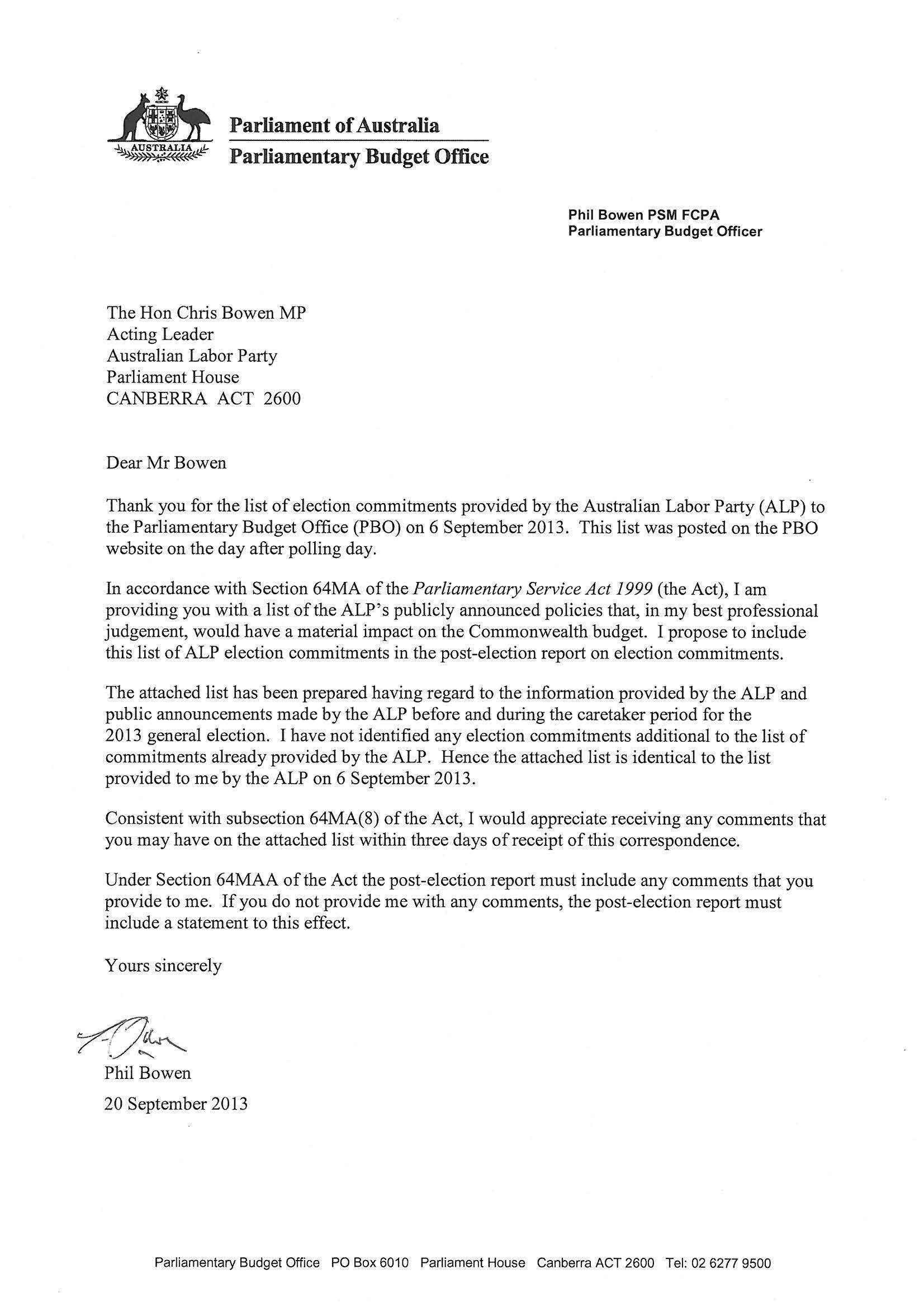 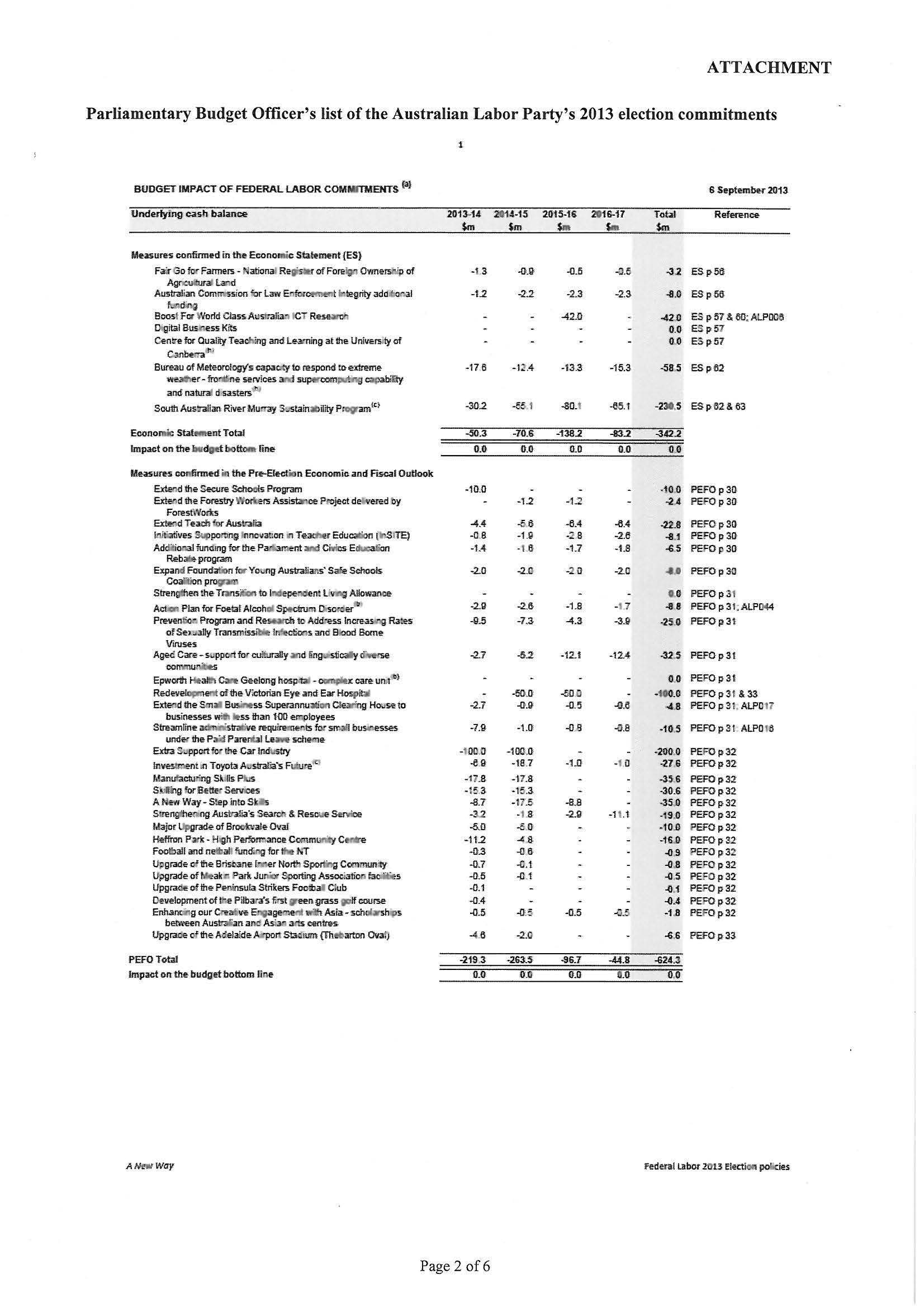 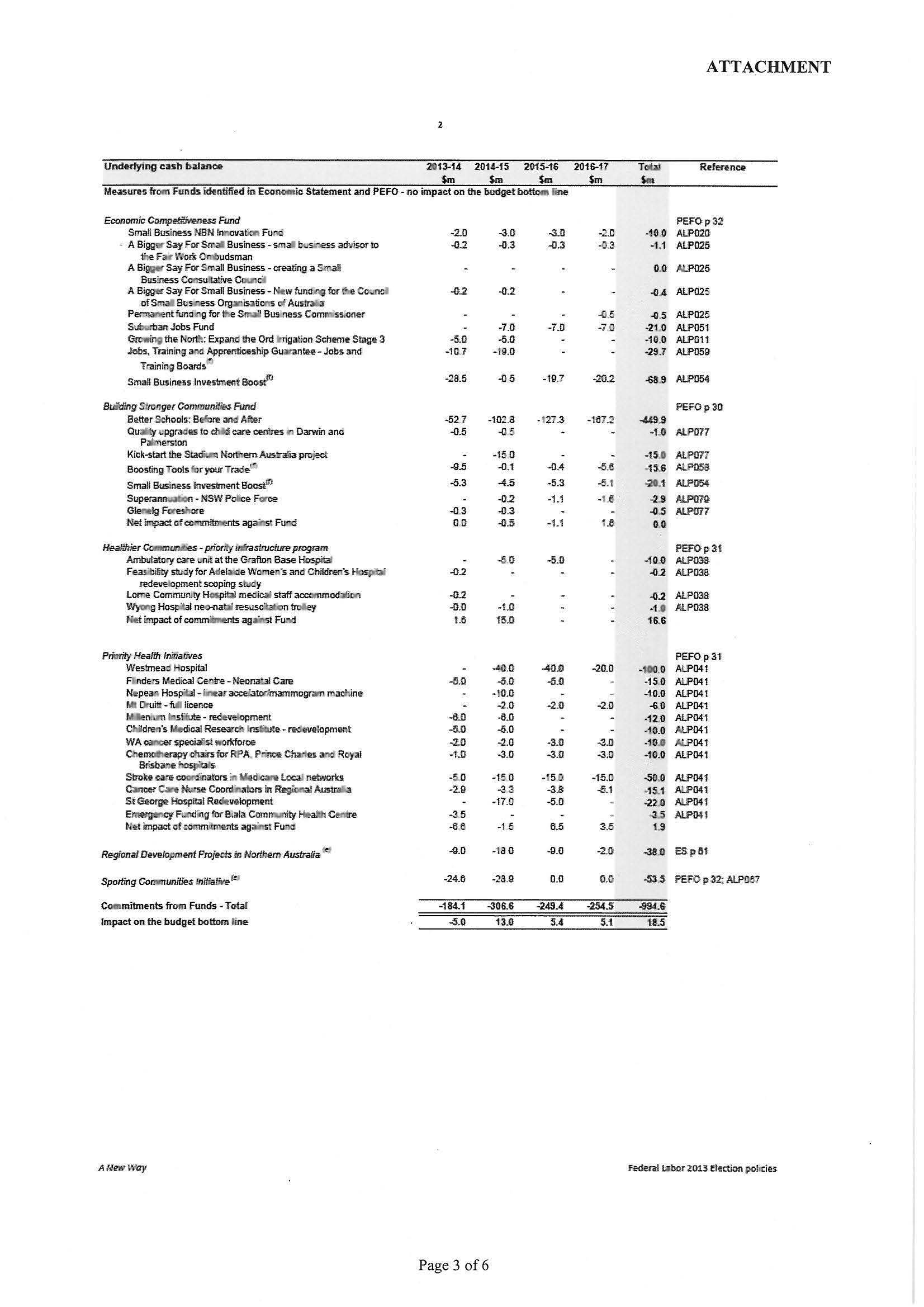 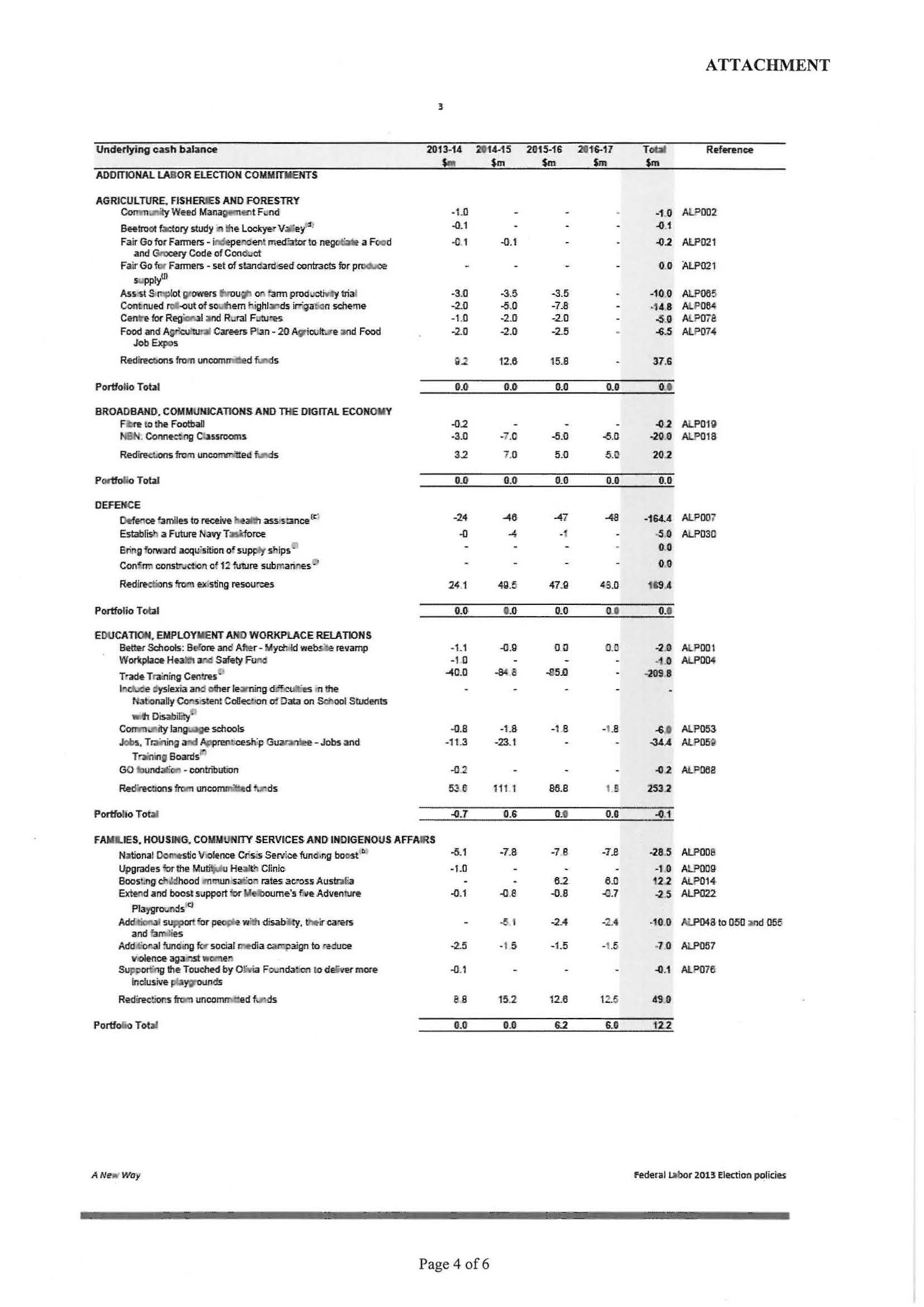 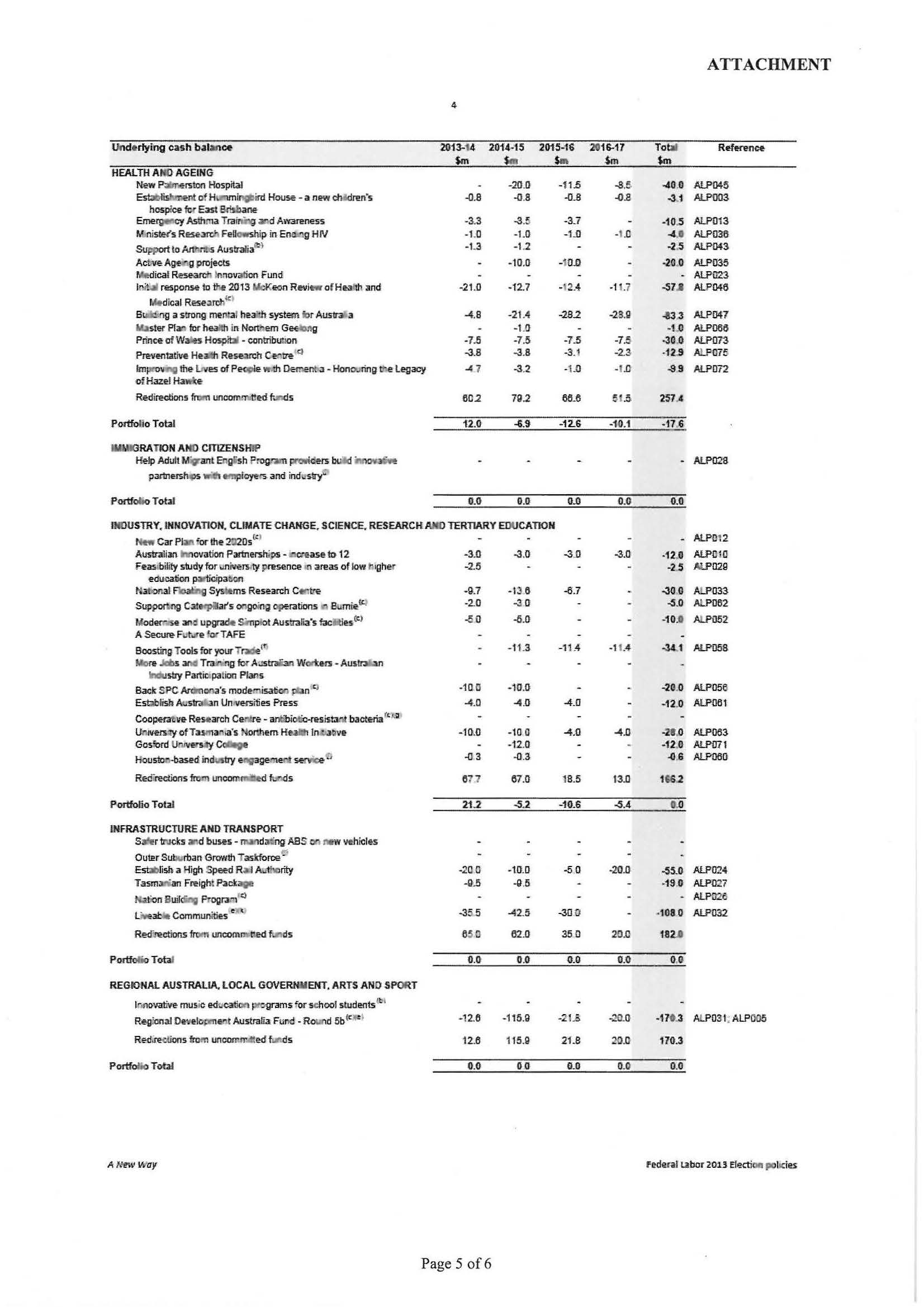 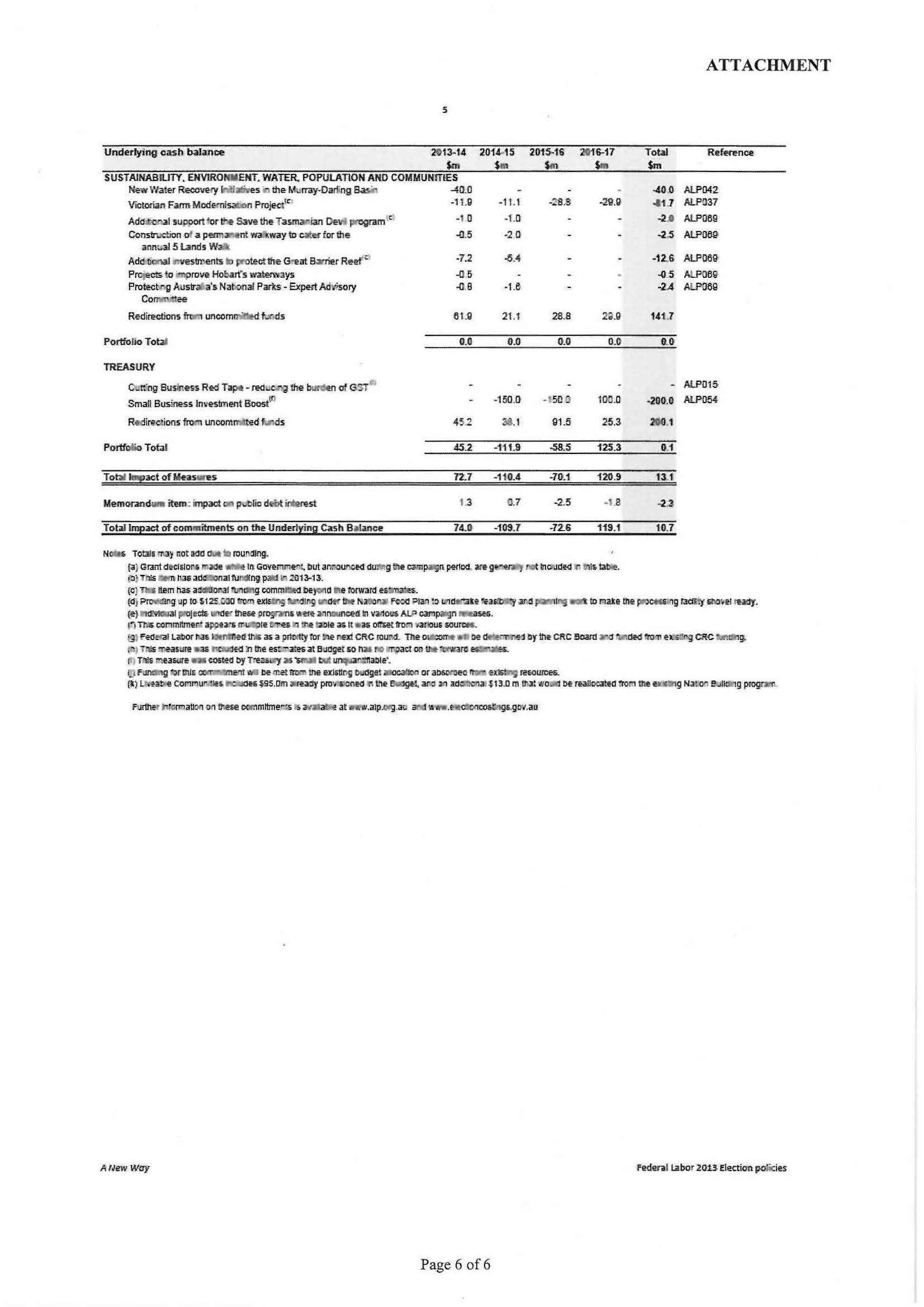 